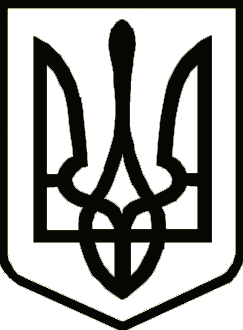 Україна	                  СРІБНЯНСЬКА СЕЛИЩНА РАДАРОЗПОРЯДЖЕННЯПро внесення змін до розпорядження селищного голови від 26.01.2021 №21 «Пророзподіл функціональних обов’язків між селищним головою, секретарем селищної ради, першим заступником селищногоголови, заступником селищного голови з гуманітарних питань та соціальної політики,заступником селищного голови»Відповідно до пункту 20 частини четвертої статті 42 Закону України «Про місцеве самоврядування в Україні», зобов'язую:Внести зміни до розпорядження селищного голови від 26.01.2021 №21 «Про розподіл функціональних обов’язків між селищним головою, секретарем селищної ради, першим заступником селищного голови, заступником селищного голови з гуманітарних питань та соціальної політики, заступником селищного голови», а саме викласти додаток 1 в новій редакції (додається).1. Контроль за виконанням даного розпорядження залишаю за собою.Селищний голова						    Олена ПАНЧЕНКОДодаток до розпорядження Срібнянського селищного голови01 грудня 2022р. № 109Розподіл функціональних обов’язківміж селищним головою, секретарем селищної ради, першим заступником селищного голови, заступником селищного голови з гуманітарних питань та соціальної політики, заступником селищного головиСелищний голова здійснює безпосереднє керівництво та контролює діяльність:Старостів;Керуючого справами (секретаря) виконавчого комітету;Фінансового управління;Відділу бухгалтерського обліку та звітності;Юридичного відділу;Відділу кадрової роботи;Служби у справах дітей.Секретар селищної ради здійснює безпосереднє керівництво та контролює діяльність:Відділу економіки, інвестицій та агропромислового розвитку;Центру надання адміністративних послуг;Відділу земельних відносин;Відділу організаційної роботи.Перший заступник селищного голови здійснює безпосереднє керівництво та контролює діяльність:Сектору містобудування, архітектури, житлово-комунального господарства та будівництва;Відділу  благоустрою;Господарської групи;Комунального підприємства «Комунгосп» Срібнянської селищної ради Чернігівської області.Заступник селищного голови з гуманітарних питань та соціальної політики здійснює безпосереднє керівництво та контролює діяльність:Відділу освіти, сім’ї, молоді та спорту Срібнянської селищної ради;Відділу культури та туризму Срібнянської селищної ради;Срібнянського територіального центру соціального обслуговування (надання соціальних послуг);Відділу соціальної служби для сім’ї, дітей та молоді;Комунального некомерційного підприємства «Срібнянська центральна лікарня» Срібнянської  селищної  ради Чернігівської області;Комунального некомерційного підприємства «Срібнянський Центр первинної медико-санітарної допомоги» Срібнянської селищної радиЗаступник селищного голови здійснює безпосереднє керівництво та контролює діяльність:Відділу  зв’язків з громадськістю, ЗМІ та громадськими організаціями;Загального відділу;Сектору з питань надзвичайних ситуацій, цивільного захисту та мобілізаційної роботи;Комунальної установи «Трудовий архів» Срібнянської селищної ради.Керуючий справами (секретар)виконавчого комітету							     Ірина ГЛЮЗО01 грудня2022 року    смт Срібне			      №109